REQUERIMENTO Nº 239/2019Requer informações acerca das vagas para cirurgias ortopédicas liberadas pelo estado para Santa Bárbara d’OesteSenhores Vereadores, CONSIDERANDO que vários munícipes barbarenses estão no aguardo para realizarem cirurgias ortopédicas. CONSIDERANDO que as vagas disponibilizadas pelo estado não são suficientes para atender a demanda da cidade;CONSIDERANDO que há munícipe aguardando há vários anos para realizar uma cirurgia de joelho;CONSIDERANDO que a procura por este tipo de cirurgia teve aumento considerável em nossa cidade;CONSIDERANDO que formulo o presente para obter informações concretas sobre o assunto.REQUEIRO que, nos termos do Art. 10, Inciso X, da Lei Orgânica do município de Santa Bárbara d’Oeste, combinado com o Art. 63, Inciso IX, do mesmo diploma legal, seja oficiado Excelentíssimo Senhor Prefeito Municipal para que encaminhe a esta Casa de Leis as seguintes informações:1º) Qual a quantidade de vagas disponibilizadas mensalmente pelo estado para Santa Bárbara d’Oeste para cirurgias ortopédicas?2º) Qual o critério adotado pelo estado para determinar a quantidade de vagas para uma cidade?3º) Quantos barbarenses aguardam por uma cirurgia no joelho?4º) Onde são realizadas as cirurgias liberadas pelo estado para Santa Bárbara d’Oeste? 5º) Diante dessa situação, a administração pretende adotar, ou já adotou, medidas para pleitear mais vagas junto ao governo do estado?6º) Se positivo o item 5º, quais?7º) Outras informações que julgarem necessárias?Plenário “Dr. Tancredo Neves”, em 05 de abril de 2019.ISAC SORRILLO-Vereador-Santa Bárbara d’Oeste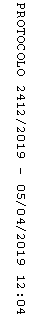 